EYFS HOME LEARNING 27th April 2020EYFS HOME LEARNING 27th April 2020EYFS HOME LEARNING 27th April 2020EYFS HOME LEARNING 27th April 2020EYFS HOME LEARNING 27th April 2020Reading: Every day, choose a book you have at home.Reading: Every day, choose a book you have at home.Reading: Every day, choose a book you have at home.Reading: Every day, choose a book you have at home.Reading: Every day, choose a book you have at home.MondayDraw your favourite character.TuesdayPick out some new words from the story and talk about what they mean.WednesdayDraw a story map.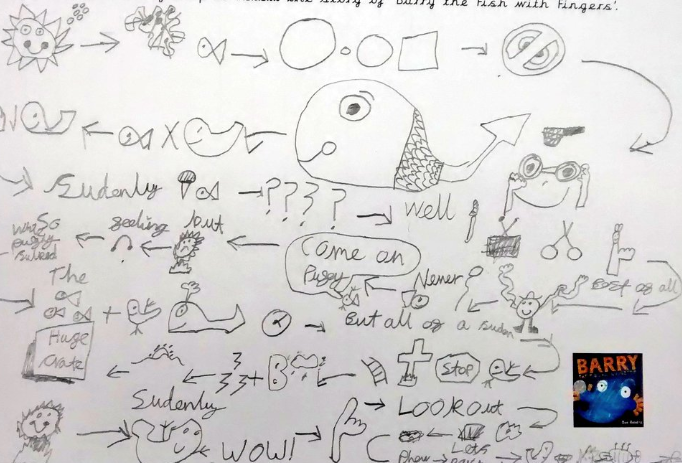 ThursdayDraw your favourite part of the story and tell your adult why you liked that part.FridayRe-enact the story to an adult. Use some props, if you have any.Phonics: Make different sounds with different parts of your body.  Are the sounds the same or are they different?Phonics: Make different sounds with different parts of your body.  Are the sounds the same or are they different?Phonics: Make different sounds with different parts of your body.  Are the sounds the same or are they different?Phonics: Make different sounds with different parts of your body.  Are the sounds the same or are they different?Phonics: Make different sounds with different parts of your body.  Are the sounds the same or are they different?Writing: spend 10-15 minutes every day.Writing: spend 10-15 minutes every day.Writing: spend 10-15 minutes every day.Writing: spend 10-15 minutes every day.Writing: spend 10-15 minutes every day.MondayWatch the short video about Firefighters. Have you seen a fire engine before?https://www.youtube.com/watch?v=_aTbMjMJRS0TuesdayDraw a picture of a firefighter or fire engine and ask your adult to write a sentence you say about it.WednesdayOn a piece of paper use a red, orange, or yellow, pencil to write the letter ‘f’ as many times as you can.ThursdayPractise writing the lower-case letters of your name correctly. Write the correct number for your age.FridaySay some words that begin with the sound ‘t’.  Can you see anything at home in your house?Maths: spend 10-15 minutes every day on a maths taskMaths: spend 10-15 minutes every day on a maths taskMaths: spend 10-15 minutes every day on a maths taskMaths: spend 10-15 minutes every day on a maths taskMaths: spend 10-15 minutes every day on a maths taskMondayNumber songs: 5 currant buns, https://www.youtube.com/watch?v=c9bkEqA4x8o5 speckled frogs, https://www.youtube.com/watch?v=VQTVrxj4l6o10 little dinosaurs,https://www.youtube.com/watch?v=TjmGTbNLj6QTuesdayMake a repeating pattern using objects you find in your house.WednesdayDraw/colour a repeating pattern onto strips of paper. You can use 2 or 3 different colours.ThursdaySet up a simple shop and pay for items using money. Talk about the different sizes and numbers you see.FridayAsk for your parent’s purse and sort the coins that you find to different sizes and numbers.Creative: Use paint, crayons, pens or any materials you have to make an alien planet. What would it look like?Creative: Use paint, crayons, pens or any materials you have to make an alien planet. What would it look like?Creative: Use paint, crayons, pens or any materials you have to make an alien planet. What would it look like?Creative: Use paint, crayons, pens or any materials you have to make an alien planet. What would it look like?Creative: Use paint, crayons, pens or any materials you have to make an alien planet. What would it look like?Understanding the World: Look outside your window and draw the things that you can see in their environment.Understanding the World: Look outside your window and draw the things that you can see in their environment.Understanding the World: Look outside your window and draw the things that you can see in their environment.Understanding the World: Look outside your window and draw the things that you can see in their environment.Understanding the World: Look outside your window and draw the things that you can see in their environment.